SPEC SHEETULTRA UHD LED MONITORS MODELSWBXML4K43 43”  (42.51” diagonal) 	WBXML4K55 55”  (54.64” diagonal)WBXML4K49 49”  (48.5” diagonal) 	WBXML4K65 65”  (64.53” diagonal)PANEL SPECIFICATIONS 4K 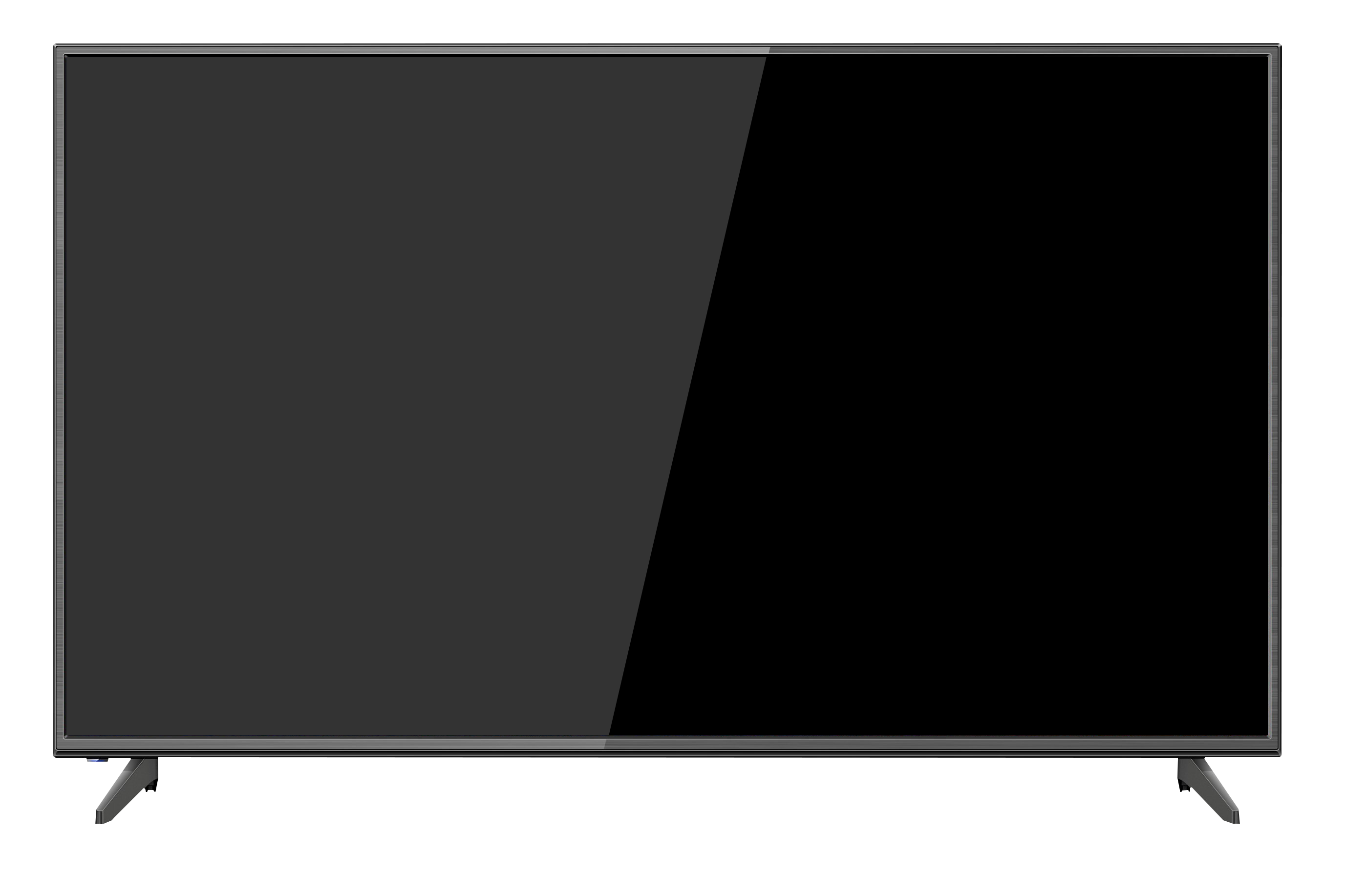 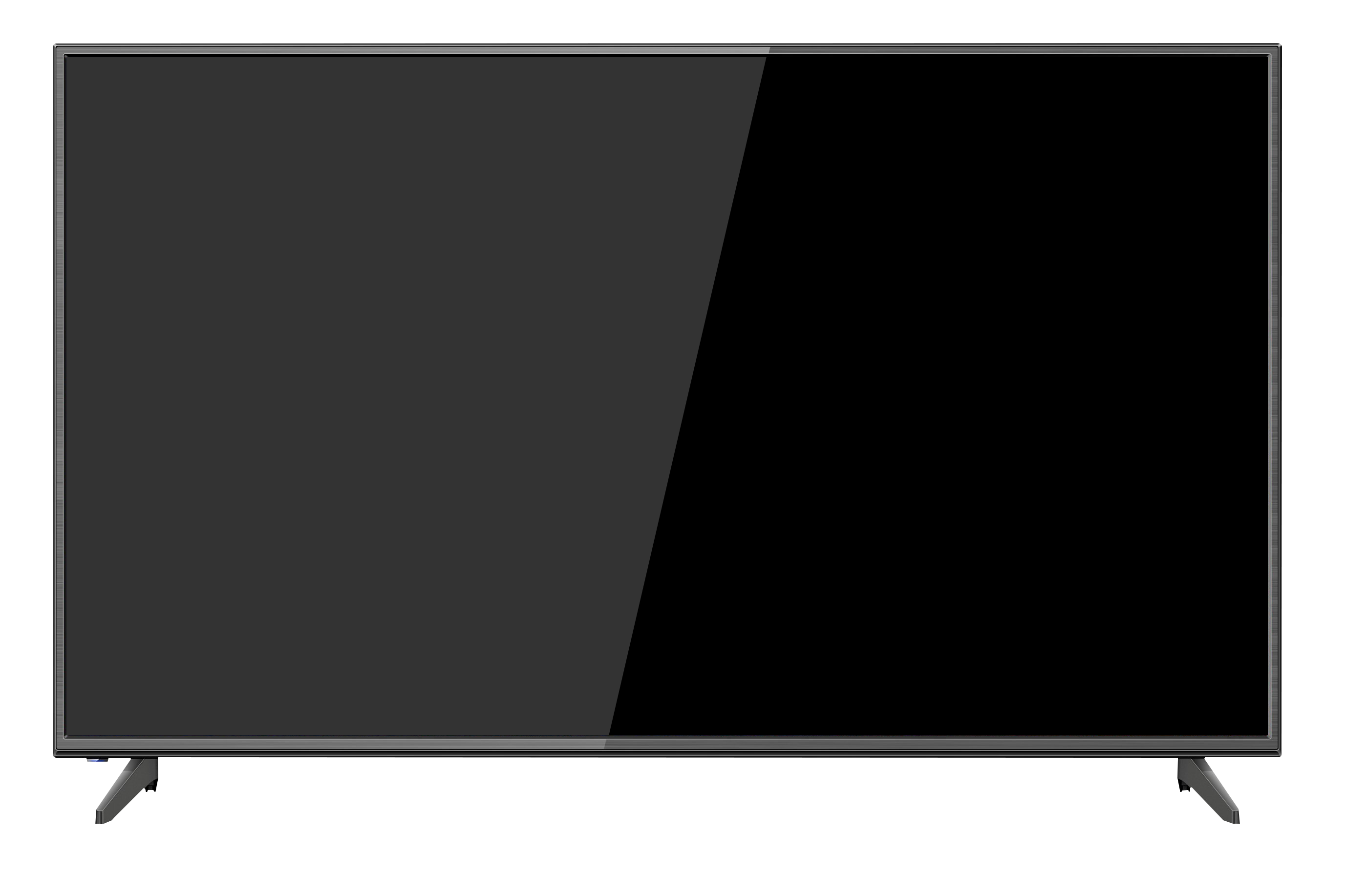 ULTRA HDSTRUCTURE SIZEINTERFACE CONFIGURATION (ALL MODELS)SPEC SHEETMODELSWBXML4K43 43”  (42.51” diagonal) 	WBXML4K55 55”  (54.64” diagonal)WBXML4K49 49”  (48.5” diagonal) 	WBXML4K65 65”  (64.53” diagonal)FUNCTION PARAMETER (ALL MODELS)	POWER MGT (ALL MODELS)ACCESSORY (ALL MODELS)BEZEL SIZE/MMSAFETY & CERTIFICATION (ALL MODELS)SPEC SHEETMODELSWBXML4K43 43”  (42.51” diagonal) 	WBXML4K55 55”  (54.64” diagonal)WBXML4K49 49”  (48.5” diagonal) 	WBXML4K65 65”  (64.53” diagonal)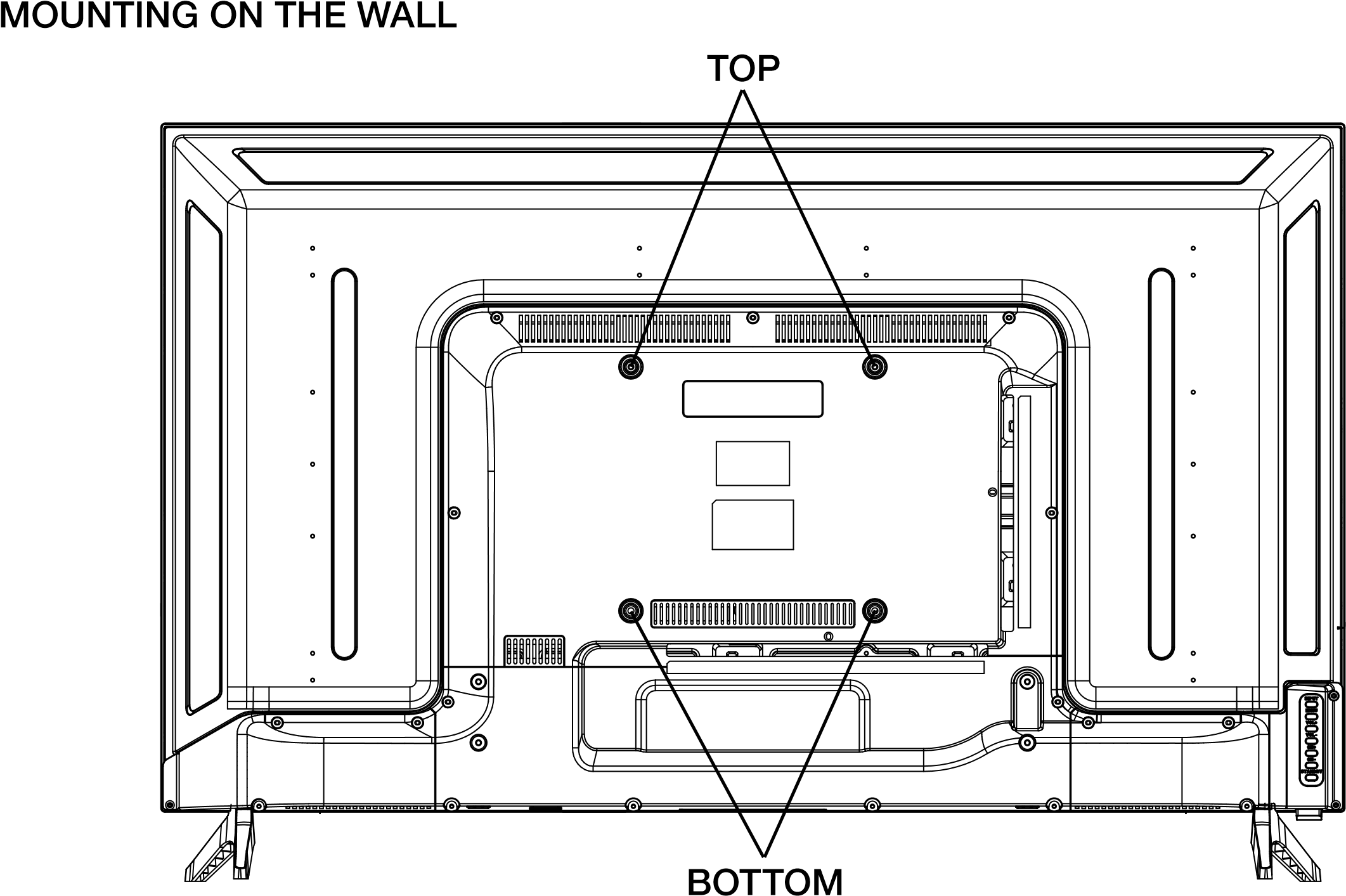 VESA MOUNTING* HARDWARE INCLUDED IN MONITOR BOX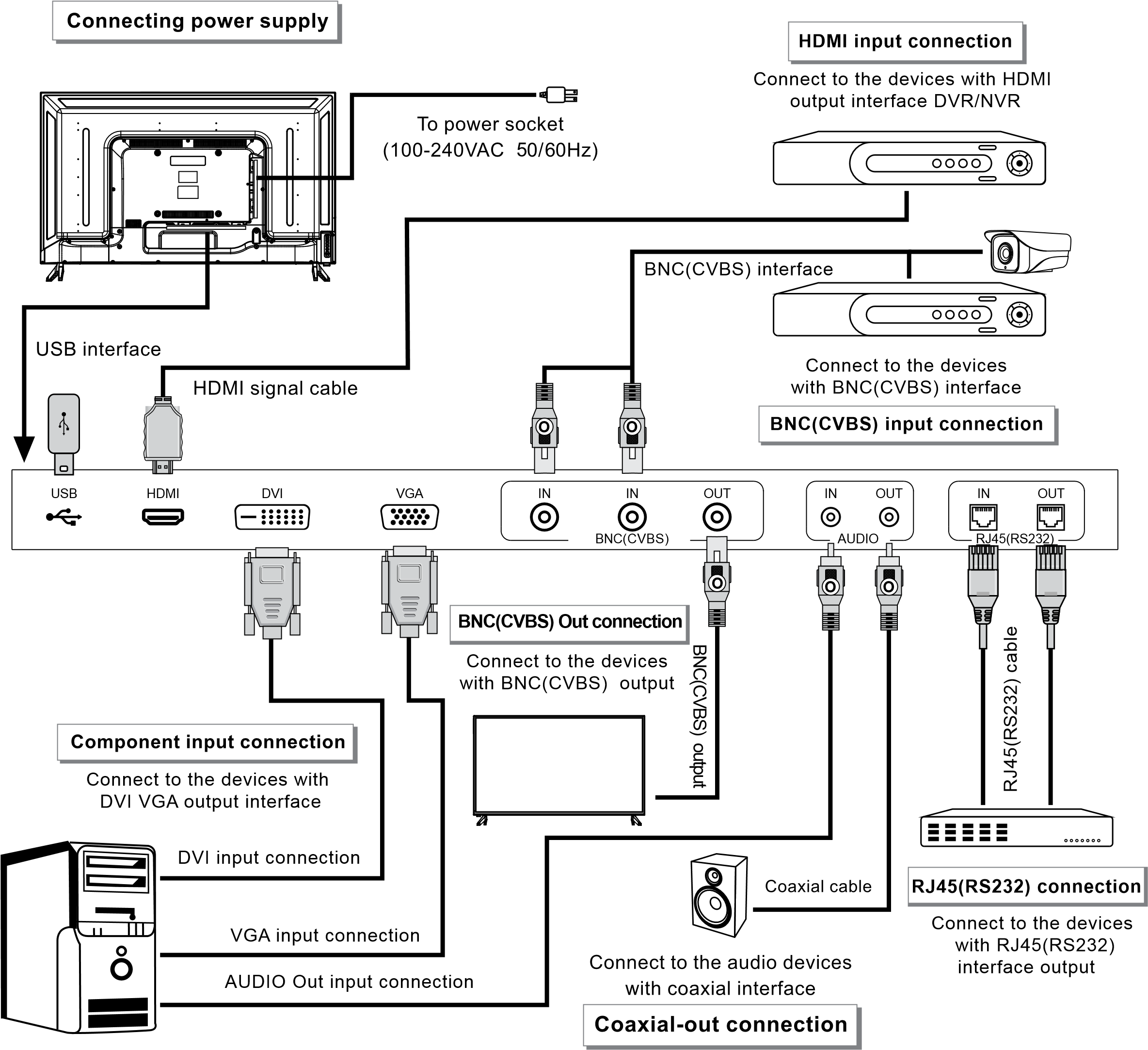 Size43" diagonal49" diagonal55" diagonal65" diagonalPanelFPD panel(UHD)FPD panel(UHD)FPD panel(UHD)FPD panel(UHD)Display scale16:916:916:916:9BacklightDLED direct TypeDLED direct TypeDLED direct TypeDLED direct TypeMaximum resolution3840×21603840×21603840×21603840×2160Best working resolution3840×2160@60Hz3840×2160@60Hz3840×2160@60Hz3840×2160@60HzPixel Pitch0.2451mm×0.2451mm0.2797mm×0.2797mm0.3151mm×0.3151mm0.372mm×0.372mmActive Area941.2mm×529.4mm1073.8mm×604mm1209.6mm×680.4mm1428.48mm×803.52mmViewing angleH:178º,V:178º (CR>10)H:178º,V:178º (CR>10)H:178º,V:178º (CR>10)H:178º,V:178º (CR>10)Center Luminance of WhiteMin.:220cd/m2;Typ.:260cd/m2; Max.: 300cd/m2Min.:220cd/m2;Typ.:260cd/m2; Max.: 300cd/m2Min.:220cd/m2;Typ.:260cd/m2; Max.: 350cd/m2Min.:220cd/m2;Typ.:260cd/m2; Max.: 350cd/m2Contrast ratio Typ.:1000:1Typ.:1000:1Typ.:1000:1Typ.:1000:1Response timeTyp.:8ms (GTG)Typ.:8ms (GTG)Typ.:8ms (GTG)Typ.:8ms (GTG)Display Colour1.073B1.073B1.073B1.073BColour Gamut Typ.:70% NTSCTyp.:70% NTSCTyp.:70% NTSCTyp.:70% NTSC Model (all)Plastic constructionPlastic constructionPlastic constructionPlastic constructionSize w×h×t (without base)38.2” x 22” x 3.3”  (970.2×558.8×83.8mm)43.6" x 25.4" x 3.5"  (1107.4×645.1×88.9mm)49” x 28.7” x 3.7” (1244.6×729×94mm)57.5” x 33.2” x 3.56”  (1460.5×843.2×90.5mm)Size w×h×t (with base)38.2” x 24.4” x 8.36” (970.2×619.7×212.3mm)43.6” x 28” x 10” (1107.4×711.2×254mm)49” x 31.4” x 10.2” (1244.6×797.5×259mm)57.5” x 35.6” x 10.2” (1460.5×904.2×259mm)Size w×h×t Packing size (with base)41” x 25” x 5”  (1043×647×133mm)47.4" x 29.3" x 5.5" (1205×745×140mm)53” x 33” x 5.9 ” (1350×845×150mm)62.2” x 37.9” x 6.9” (1580×965×175mm)Weight (with base)net weight 16.9 lbs (7.7 Kg)  gross weight: 24.2 lbs (11 Kg)net weight 22 lbs (10 Kg)  gross weight 31.9 lbs (14.5 Kg)net weight 30.6 lbs (13.9 Kg) gross weight 42.3 lbs (19.2 Kg)net weight 39.2 lbs (17.8 Kg) gross weight 54.4 lbs (24.7 Kg)Vesa 200mm×200mm200mm×200mm400mm×200mm400mm×400mmSystemMenu Language English/French/Spanish/ItalianNetherlands/Polish/Czech/DanishSystemSleep time settingYesSystemVideo format supportMJPEG,MPEG-1,MPEG-2, MPEG-4,H.264,FLVSystemAudio format supportMP3,WAVSystemPicture format supportJPG/JPEG,BMP,PNGSystemText format supportTEXTPicturePicture modeUser/Dynamic/Standard PictureColour temperatureUser/Cool/Medium/WarmPictureComb filtering3DSoundSound modeStandard/Music/Movie/Sports/UserSoundMuteYesSoundStereo SoundYesSize43" 49" 55" 65" Power input100V-240VAC 60/50Hz100V-240VAC 60/50Hz100V-240VAC 60/50Hz100V-240VAC 60/50HzWorking consumption≤83W≤94W≤165W≤189WStandby consumption≤0.5W (auto wake up off model)≤0.5W (auto wake up off model)≤0.5W (auto wake up off model)≤0.5W (auto wake up off model)Audio power5W×25W×25W×25W×2Stands1PCSRemote control Remote control 1PCSUser's Manual1PCSHardware Pack (screws) Hardware Pack (screws) 1PCSPower cord 2PCS (EU & UK)Display Port to HDMI ConverterDisplay Port to HDMI Converter1PCSVGA Cable1PCSAudio CableAudio Cable1PCSModelLeftRightTopBottomWBXML4K4313.813.813.819.5WBXML4K4916.116.116.123.6WBXML4K5518.518.518.529.4WBXML4K6515.415.415.423.9Safety (class I)Withstand voltage strength2.5KV DC/60sSafety (class I)Leakage current≤3.5mA(264V AC/60s)Safety (class I)Earthing protective resistance≤100mΩ(25A DC/20s)Authentication CE, FCC, Reach, WeeeRemote control area≥8m straight line ≥7m horizontal±30° and vertical±15°”EnvironmentWorking condition Temperature: 0°C~40°C     Humidity: 10%~90%     Atmosphere: 86KPa~104KPaEnvironmentStorage conditionTemperature: -20°C~50°C     Humidity: 5%~95%     Atmosphere: 86KPa~104KPaModelMounting DimensionTOPBOTTOMWBXML4K43200x200mmBM5.0x8mmBM5.0x8mmWBXML4K49200x200mmBM6.0x10mmBM6.0x10mmWBXML4K55400x200mmBM6.0x10mmBM6.0x10mmWBXML4K65400x400mmBM6.0x10mmBM6.0x10mm